附件7：毕业生就业创业奖励和补贴政策清单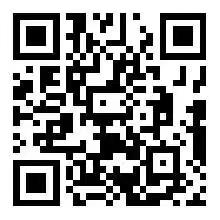 